Раздел 1. «Характеристика программы»Цель реализации программыЦелью реализации программы является формирование и развитие профессиональной компетентности специалистов в области проверки и оценивания заданий с развернутым ответом экзаменационных работ ГИА-11 по химии.Программа разработана на основе:Приказа Минобрнауки РФ №1400 от 26.12.2013 г. (ред. от 07.07.2015) «Об утверждении Порядка проведения ГИА по образовательным программам среднего общего образования»;Методических материалов Рособрнадзора по формированию и организации работы ПК субъекта РФ при проведении ГИА по образовательным программам среднего общего образования (Письмо Рособрнадзора от 25.02.2015 г., №02-60);Программы подготовки председателей и членов предметных комиссий по проверке выполнения заданий с развернутым ответом экзаменационных работ государственной итоговой аттестации по образовательным программам среднего общего образования, проводимой в форме единого государственного экзамена (далее – ЕГЭ) 2014 года, подготовленной ФГБНУ «Федеральный институт педагогических измерений» (далее – ФИПИ).Совершенствуемые компетенцииПланируемые результаты обученияКатегория обучающихся: учителя химии – эксперты предметной комиссии ГИА-11 по проверке заданий с развернутым ответом.Форма обучения: очно-заочная.Режим занятий, срок освоения программы: 36 часов, 4-6 часов в неделю.Раздел 2. «Содержание программы»2.1. Учебный (тематический) план2.3. Учебная программаРаздел 3. «Формы аттестации и оценочные материалы»Текущий контроль:Текущий контроль осуществляется по результатам работы в малых творческих группах на практических занятиях с последующим обсуждением (спецификация экзаменационной работы, кодификатор элементов содержания, демоверсии прошлых лет, критерии оценивания и т. п.).Тренинги в дистанционном режиме на портале интернет-системы дистанционной подготовки кадров «Эксперт ЕГЭ».3.2. Итоговая аттестация проводится в форме зачета и включает:контрольную работу по химии по вариантам, аналогичным демоверсии (Приложение 2);контрольную работу по оцениванию заданий с развернутым ответом по сканам детских работ. Два примерных варианта представлены в Приложении 3.Раздел 4. «Организационно-педагогические условия реализации программы»4.1.Учебно-методическое обеспечение и информационное обеспечение программы:Нормативные правовые актыФедеральный закон от 29.12.2012 N 273-ФЗ (ред. от 13.07.2015) «Об образовании в Российской Федерации».Федеральный компонент государственного образовательного стандарта основного общего образования (приказ Минобразования России от 05.03.2004 г. №1089 «Об утверждении федерального компонента государственных образовательных стандартов начального общего, основного общего и основного (полного) общего образования») (с изменениями и дополнениями).Приказ Минобрнауки России от 26.12.2013 N1400 (ред. от 07.07.2015) «Об утверждении Порядка проведения государственной итоговой аттестации по образовательным программам среднего общего образования».Распоряжение Рособрнадзора от 23.03.2015 №794-10 «Об установлении минимального количества баллов единого государственного экзамена, необходимого для поступления на обучение по программам бакалавриата и программам специалитета, и минимального количества баллов единого государственного экзамена, подтверждающего освоение образовательной программы среднего общего образования».Аналитические и методические материалыМетодические письма, размещенные на сайте ФИПИ [Электронный ресурс]. – URL: http://fipi.ruАналитические отчеты и иные материалы по результатам проведения ГИА-11.Основная литератураЕГЭ по химии глазами экзаменующихся//Химия для школьников. – 2006 – №1. – с.16-17.Злотников Э. Г. Готовимся к ЕГЭ по химии//Химия. – 2006. – №1. – с.15-20.Золотухина-Оболина Е. В. Современная этика: истоки и проблемы. Учебник для вузов. – Ростов н/Д, 2000. Каверина А. А., Репетиционные варианты. Единый государственный экзамен 2015. Химия. 12 вариантов. Учебное пособие./А. А. Каверина, И. В. Котикова, М. Г. Снастина; Федеральный институт педагогических измерений. – Москва: Интеллект-центр, 2015. – 144 с.Каверина А. А., Химия. Решение заданий повышенного и высокого уровня сложности. Как получить максимальный балл на ЕГЭ. Учебное пособие. / А. А. Каверина, Г. Н. Молчанова, Н. В. Свириденкова, С. В. Стаханова. – Москва: Интеллект-центр, 2015. – 216 с.Ковалева Г. С., Татур А. О., Челышкова М. Б. Требования к характеристикам заданий, включаемый в банк заданий для единого экзамена // Единый государственный экзамен: сб.ст. – М., 2002. – С. 81-103.Дополнительная литература.Беспалько В. П. Инструменты диагностики качества знаний учащихся / В. П. Беспалько // Школьные технологии. – 2006. – №2. – с.138-150Лебедев О. Е. Кому оценивать образовательные результаты? // Народное образование. – 2004. – №9. – с. 81–86.Медведев Ю. Н., ЕГЭ 2015. Химия. Типовые тестовые задания. / Ю. Н. Медведев. – М.: Издательство «Экзамен», 2015. – 111, [1] c. (Серия «ЕГЭ. ОФЦ. Типовые тестовые задания»).Каверина А. А. и др. ЕГЭ-2014. Самое полное издание типовых вариантов заданий. – М.: АСТ, 2014.Каверина А. А. и др. ЕГЭ – 2014. Химия. 30+1 типовых вариантов экзаменационных работ для подготовки к ЕГЭ. – М.: АСТ, 2014.Методические рекомендацииДля экспертов территориальных предметных комиссий по проверке выполнения заданий с развернутым ответом экзаменационных работ выпускников XI классов общеобразовательных учреждений представлены на сайте ФИПИ: http://fipi.ru.Интернет-ресурсы:http://минобрнауки.рф/ http://www.obrnadzor.gov.ru/ru/activity/main_directions/cert_11/Нормативные правовые документы, касающиеся ГИА-11; демоверсия, спецификация, кодификатор; открытый банк заданий ЕГЭ. – URL: http://new.fipi.ru/http://www.rustest.ru/http://www.ege.edu.ru/http://www.mioo.ru/http://mioo.seminfo.ru/course/view.php?id=3311http://eor.edu.ru/http://fcior.edu.ru/http://school-collection.edu.ru/http://www.chemistry-chemists.com/4.2. Материально-технические условия реализации программыкомпьютерное и мультимедийное оборудование;видео- и аудиовизуальные средства обучения и др.;раздаточные материалы для слушателей курса (в том числе: Спецификация КИМ, Кодификатор элементов содержания, методические рекомендации для экспертов, демонстрационные варианты КИМ ЕГЭ-2015 и предыдущих лет, сканы экзаменационных работ ЕГЭ по химии (часть 2), и др.).Приложение 1.ТЕСТИРОВАНИЕ«Профессиональная компетентность эксперта по оцениванию заданий с развернутым ответом по химии»2015-2016 уч. годОтметьте уровни общего образования, установленные в Российской Федерации:дополнительное образование;начальное общее образование;основное общее образование;среднее общее образование;дошкольное образование;высшее образование – бакалавриат.Аттестация учащегося – это (выберите один более точный ответ)осуществляемое специалистами определение уровня знаний и умений учащегося;осуществляемое специалистами определения уровня умений учащегося соотносить приложенные усилия с полученными результатами своей деятельности;осуществляемое специалистами определение уровня развития личностных качеств учащегося;выявление специалистами способности учащегося применять знания и умения для решения учебно-познавательных задач в разных, в том числе, новых ситуациях.Цель аттестации учащегося – это (выберите один более точный ответ)определение уровня знаний и метапредметных умений учащегося и способности применять их при решении разного рода познавательных задач;определение соответствия результатов освоения обучающимися образовательных программ основного общего образования соответствующим требованиям федерального государственного образовательного стандарта основного общего образования;определение готовности выпускника основной школы к обучению в профильных классах;определение соответствия развития личностных качеств школьника требованиям федерального государственного образовательного стандарта основного общего образования.Итоговая оценка освоения обучающимися ООП среднего полного образования включаетрезультаты промежуточной аттестации обучающихся, проводимой образовательной организацией самостоятельно;результаты государственной итоговой аттестации выпускников средней полной школы;результаты промежуточной аттестации обучающихся, проводимой Московским центром качества образования;результаты промежуточной аттестации обучающихся, проводимой учредителями образовательной организации.Федеральные государственные образовательные стандарты (ФГОС) включают в себя требования к:структуре основных образовательных программ и их объему;условиям реализации основных образовательных программ;квалификации педагогических работников;санитарно-эпидемиологическим нормам освоения основных образовательных программ;результатам освоения основных образовательных программ.К индивидуальным характеристикам обучающегося, которые не подлежат оцениванию в ходе итоговой аттестации, относится следующее:познавательные умения;эстетические взгляды;исследовательские умения;коммуникативные умения;политические предпочтения;гуманистические идеалы.Компетентность – это (выберите один более точный ответ)способность человека применять знания и умения при решении профессиональных задач;то же самое, что и компетенция;характеристика, даваемая человеку в результате оценки эффективности (результативности) его действий, направленных на разрешение определенного круга значимых для данного сообщества задач (проблем);требуемый результат освоения образовательной программы;характеристика-представление, даваемая специалисту соответствующей комиссией при аттестации.В соответствии с квалификационными характеристиками, учитель должен знатьнормативные правовые акты, регламентирующие образовательную деятельность;направления развития образовательной системы образования РФ;современные педагогические технологии продуктивного дифференцированного обучения;методы убеждения и аргументации своей позиции;способы организации финансово-хозяйственной деятельности образовательного учреждения;основы экологии, экономики и социологии;основы менеджмента, управления персоналом;возрастную физиологию и школьную гигиену;трудовое законодательство;требования к оснащению и оборудованию учебного кабинета;требования к оснащению и оборудованию школьной столовой;основы работы с тестовыми редакторами, электронными таблицами, электронной почтой и браузерами, мультимедийным оборудованием.Отметьте формы проведения государственной итоговой аттестации выпускников средней полной школы в 2016 году:основной государственный экзамен;единый государственный экзамен;государственный выпускной экзамен;традиционный экзамен по билетам, подготовленным ФИПИ;традиционная итоговая контрольная работа по текстам из МЦКО.В состав предметных комиссий в рамках государственной итоговой аттестации выпускников по каждому учебному предмету привлекаются лица (эксперты), отвечающие следующим требованиям:наличие высшего или среднего профессионального образования;соответствие квалификационным требованиям, указанным в квалификационных справочниках;наличие опыта работы в образовательном учреждении, осуществляющих образовательную деятельность и реализующих образовательные программы основного общего образования – не менее 3 лет;наличие опыта работы в образовательном учреждении, осуществляющих образовательную деятельность и реализующих образовательные программы основного общего образования – не менее 5 лет;наличие высшего образования;наличие документа, подтверждающего получение соответствующего дополнительного профессионального образования.Осуществляет консультирование экспертов по вопросам оценивания экзаменационных работ в формате ЕГЭ в ходе экспертизы:председатель Государственной экзаменационной комиссии (ГЭК);председатель Региональной предметной комиссии (РПК);представитель РЦОИ;представитель МЦКО;представитель Департамента образования г.Москвы.Критерии, которым руководствуются эксперты для оценивания экзаменационных работ обучающихся, разрабатываются сотрудниками:МЦКО;ФИПИ;МИОО;Департамента образования г.Москвы.Специалисту, привлеченному к участию в государственной итоговой аттестации в качестве эксперта, запрещается:копировать и выносить из аудитории экзаменационные работы, критерии оценивания, протоколы проверки;выходить из аудитории до окончания проверки экзаменационных работ;разглашать посторонним лицам информацию, содержащуюся в материалах экзамена;обсуждать с кем-либо сущность экзаменационной работы до окончания процедуры проверки;оказывать содействия участникам экзамена, в том числе, передавать им средства связи, фотоаппаратуру, справочные материалы.Этика общения – этопроблемы морали и власти;этические нормы и правила взаимодействия человека и природы;нравственные предписания и этикетные нормы поведения людей использующих ИКТ;этические аспекты взаимодействия людей.Работа учителя по  целевой подготовке учащегося к итоговой аттестации по химии обязательно включает:организацию рубежного контроля в традиционной формезанятия в системе дополнительного образованияэкскурсииуроки обобщающего повторенияолимпиады по химииорганизацию ученического экспериментаПРИЛОЖЕНИЕ 2.Контрольная работа по химии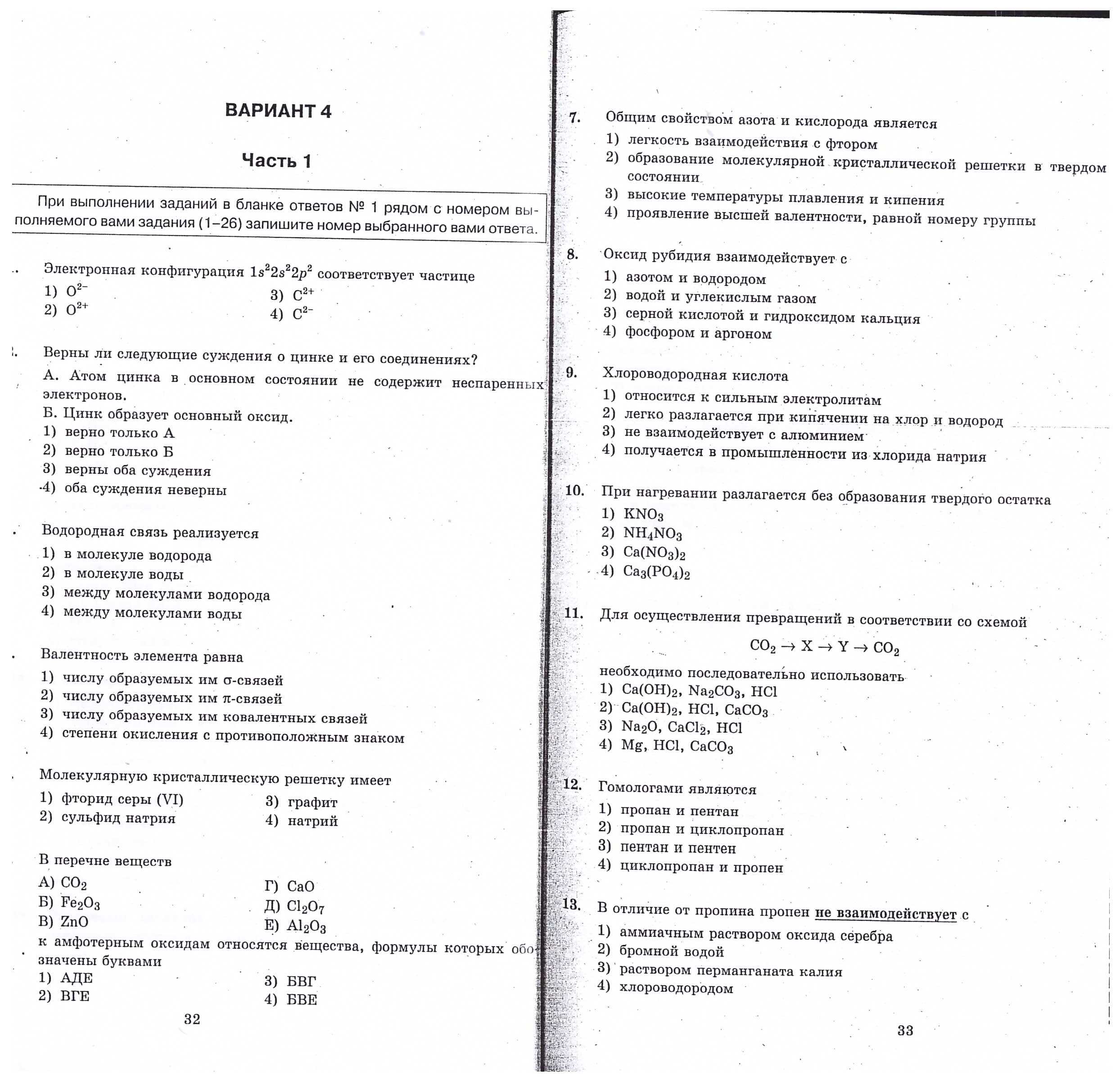 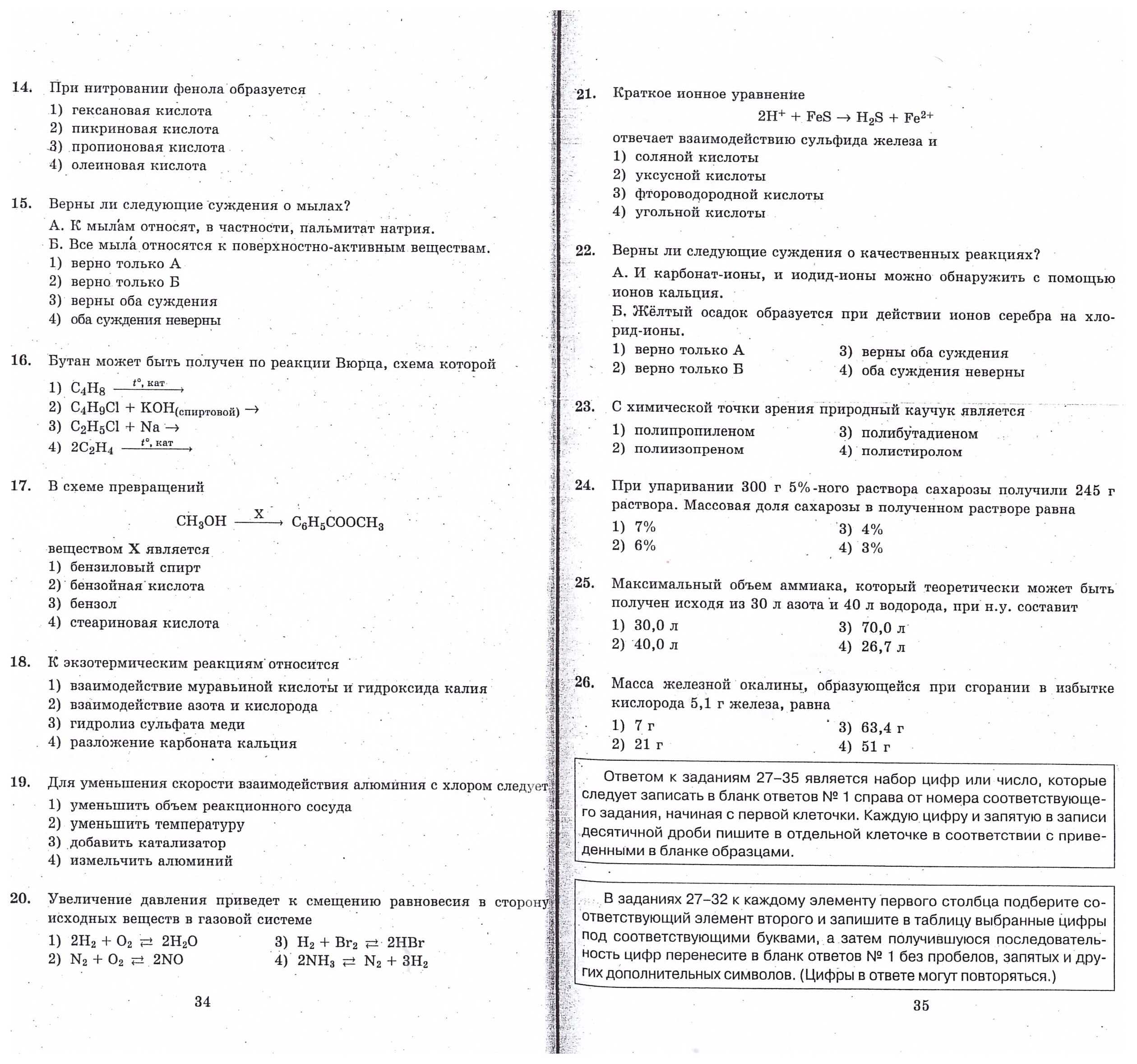 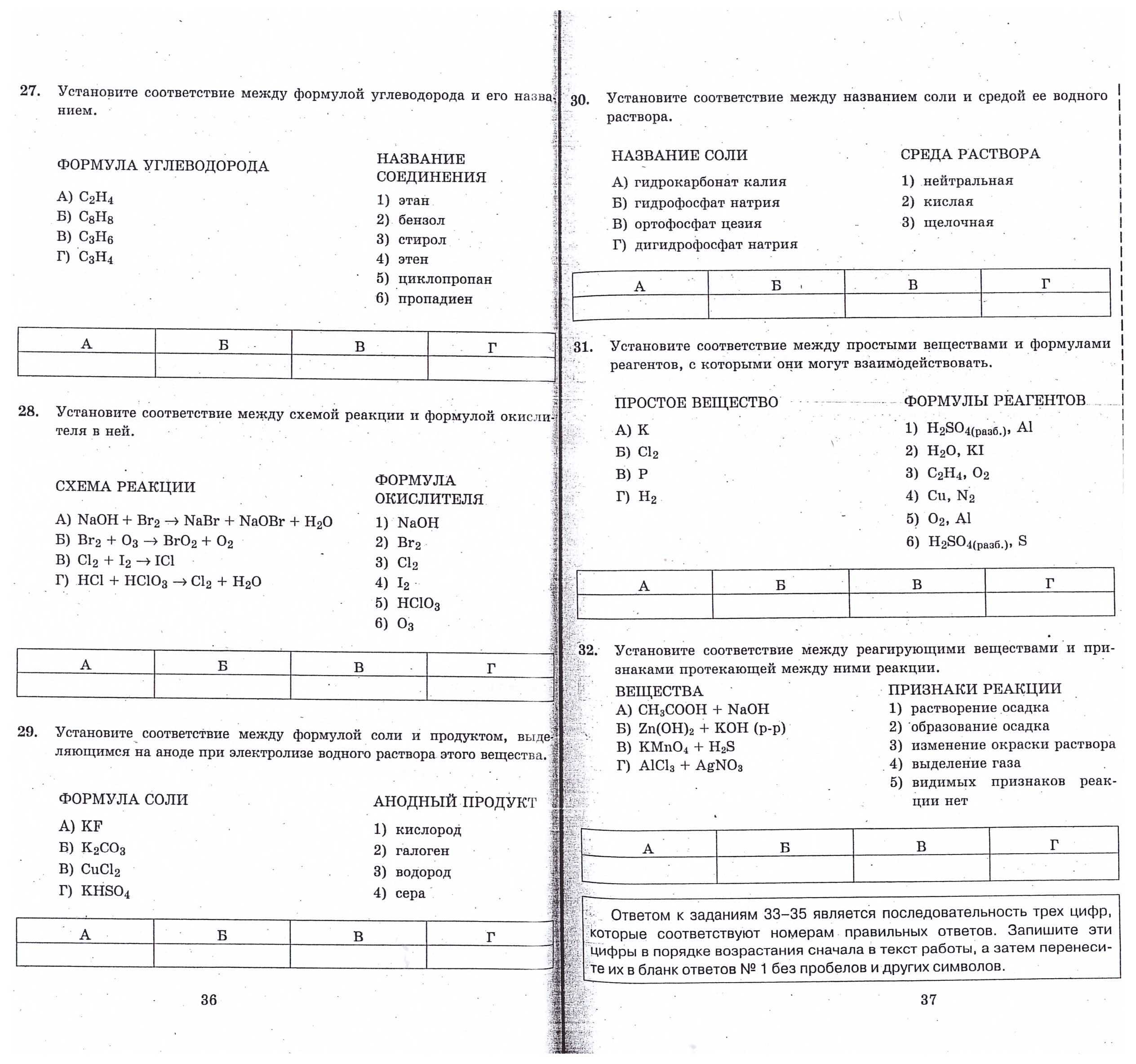 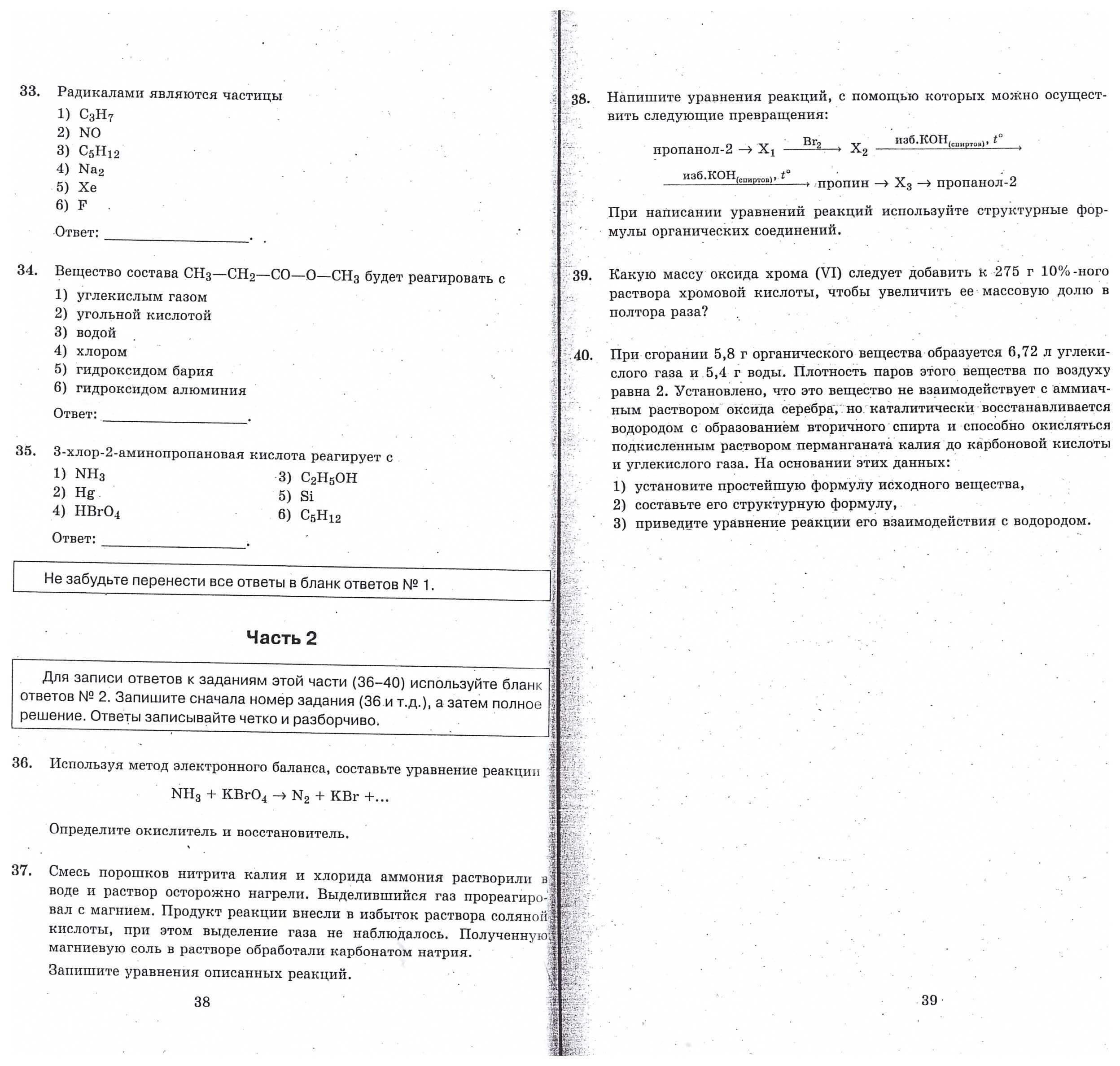 Бланки ответов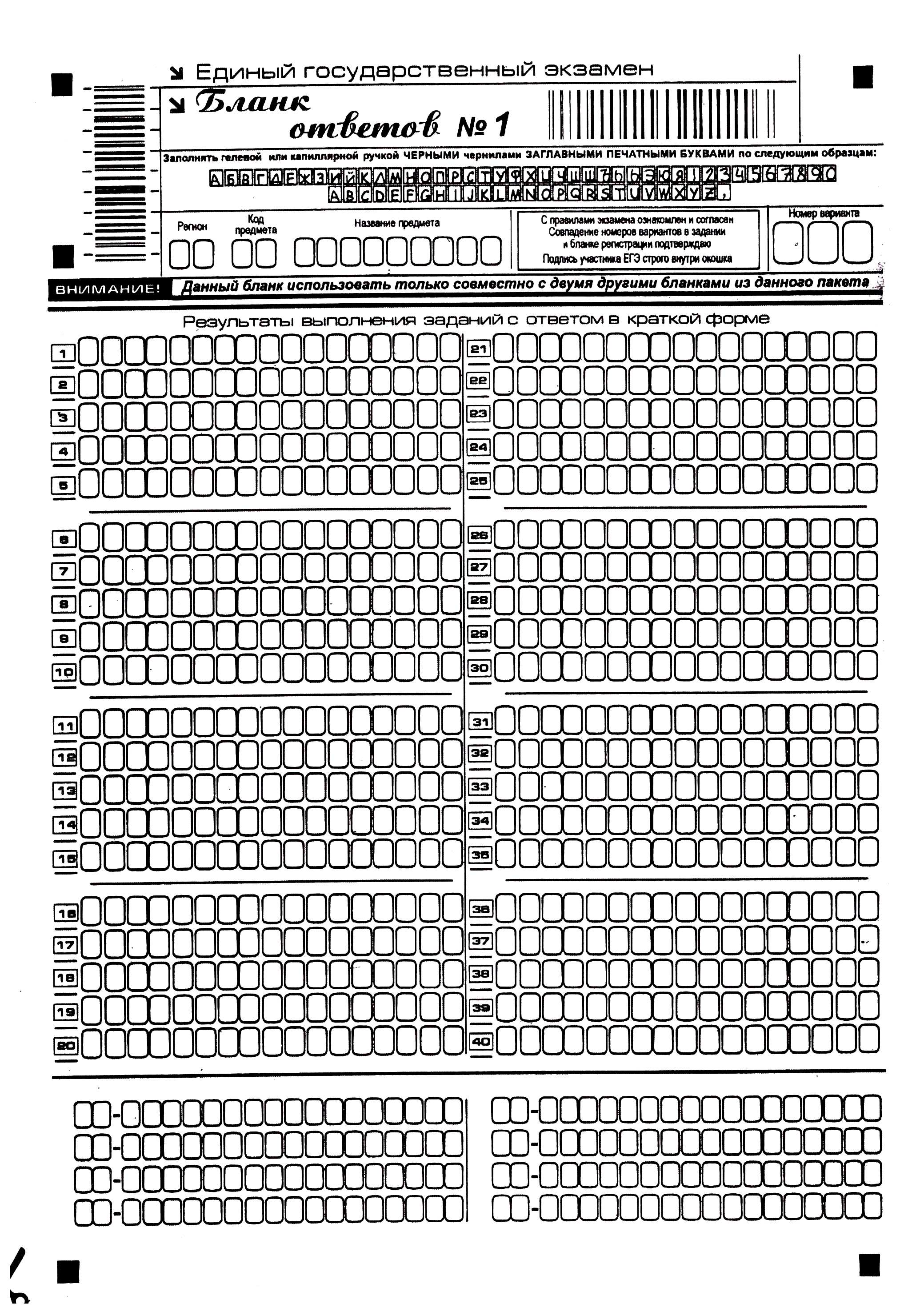 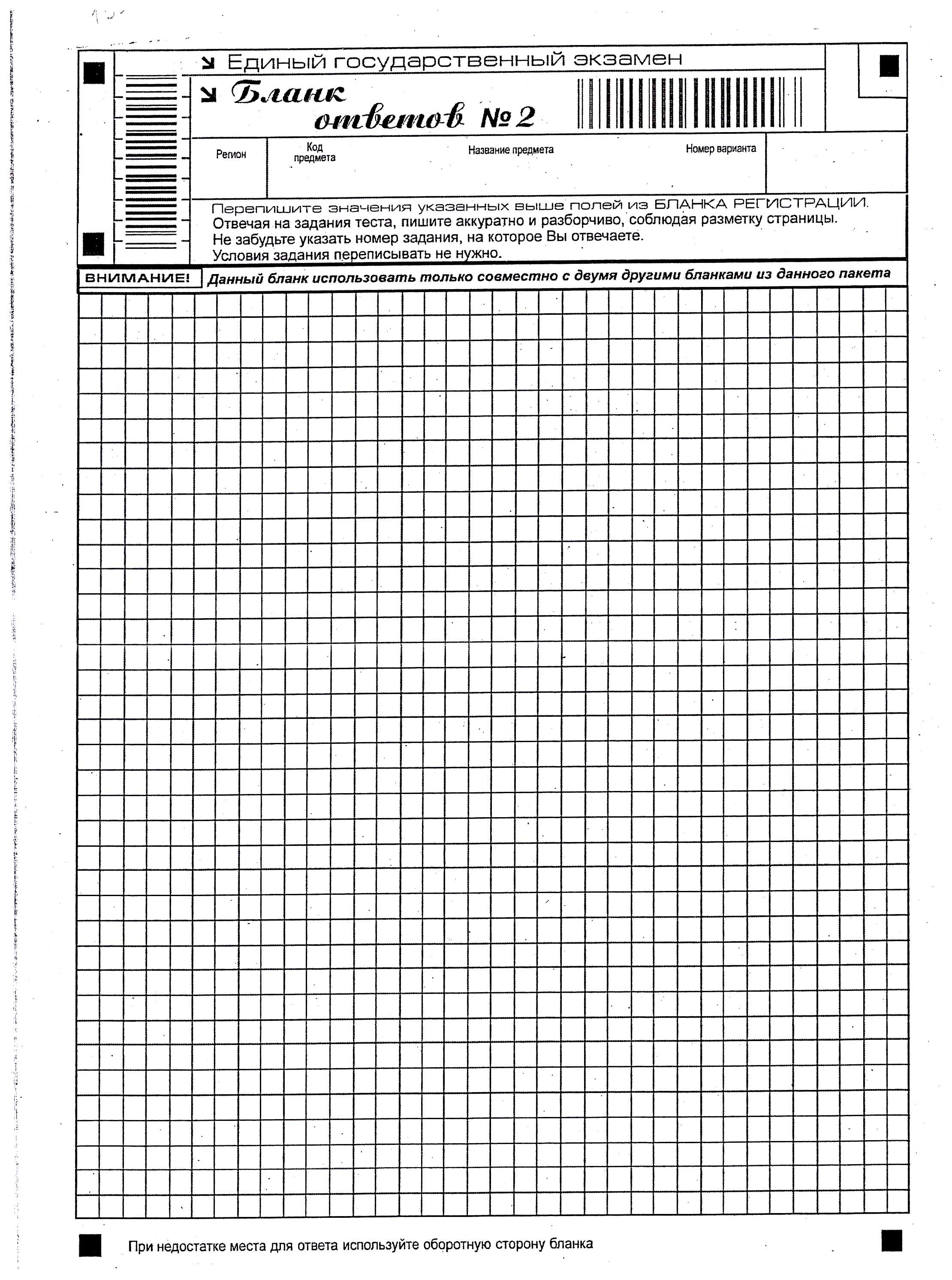 ПРИЛОЖЕНИЕ 3.Материалы к контрольной работе по методике оценивания заданий с развернутым ответом экзаменационной работы ГИА-11 Работа 1.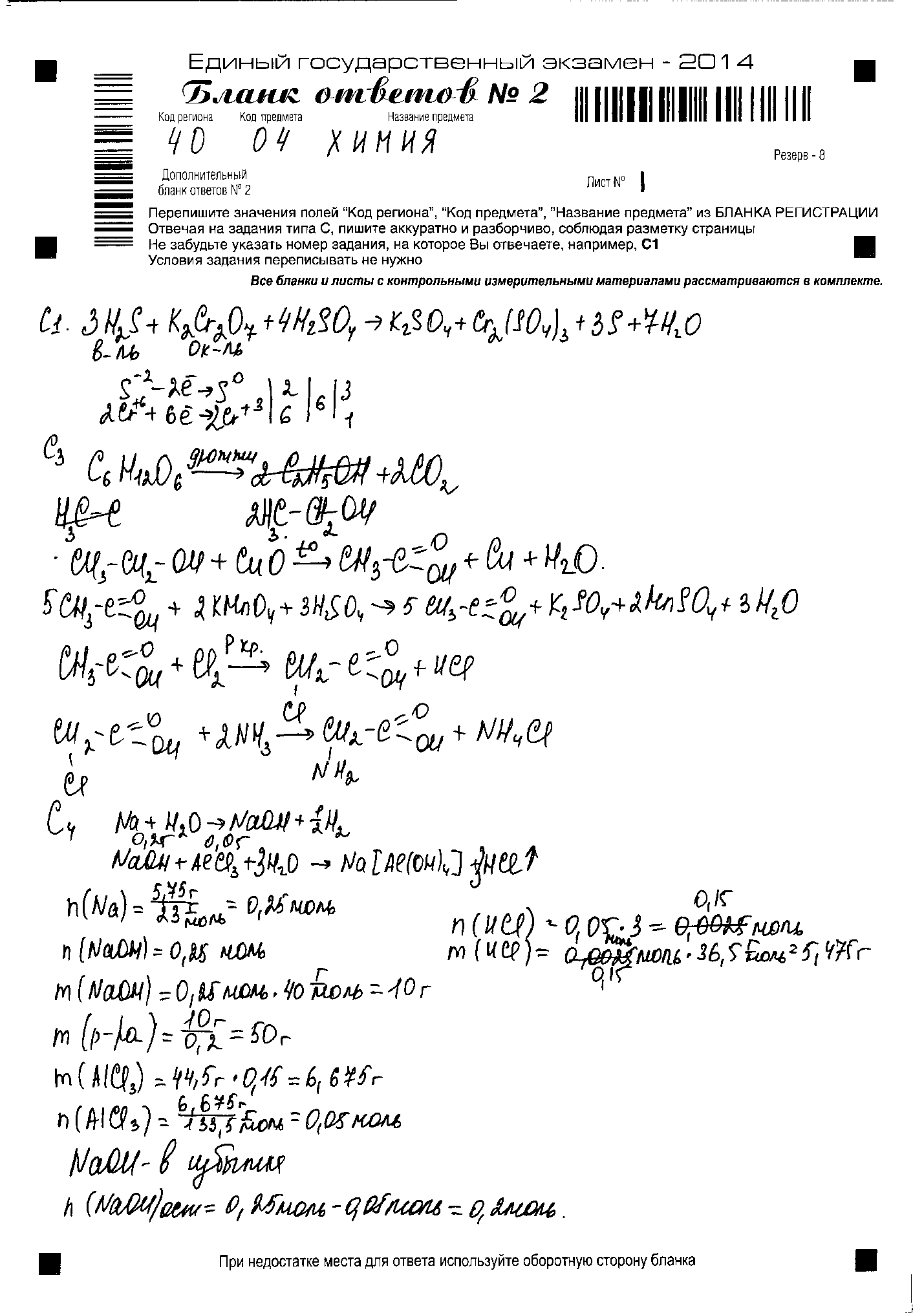 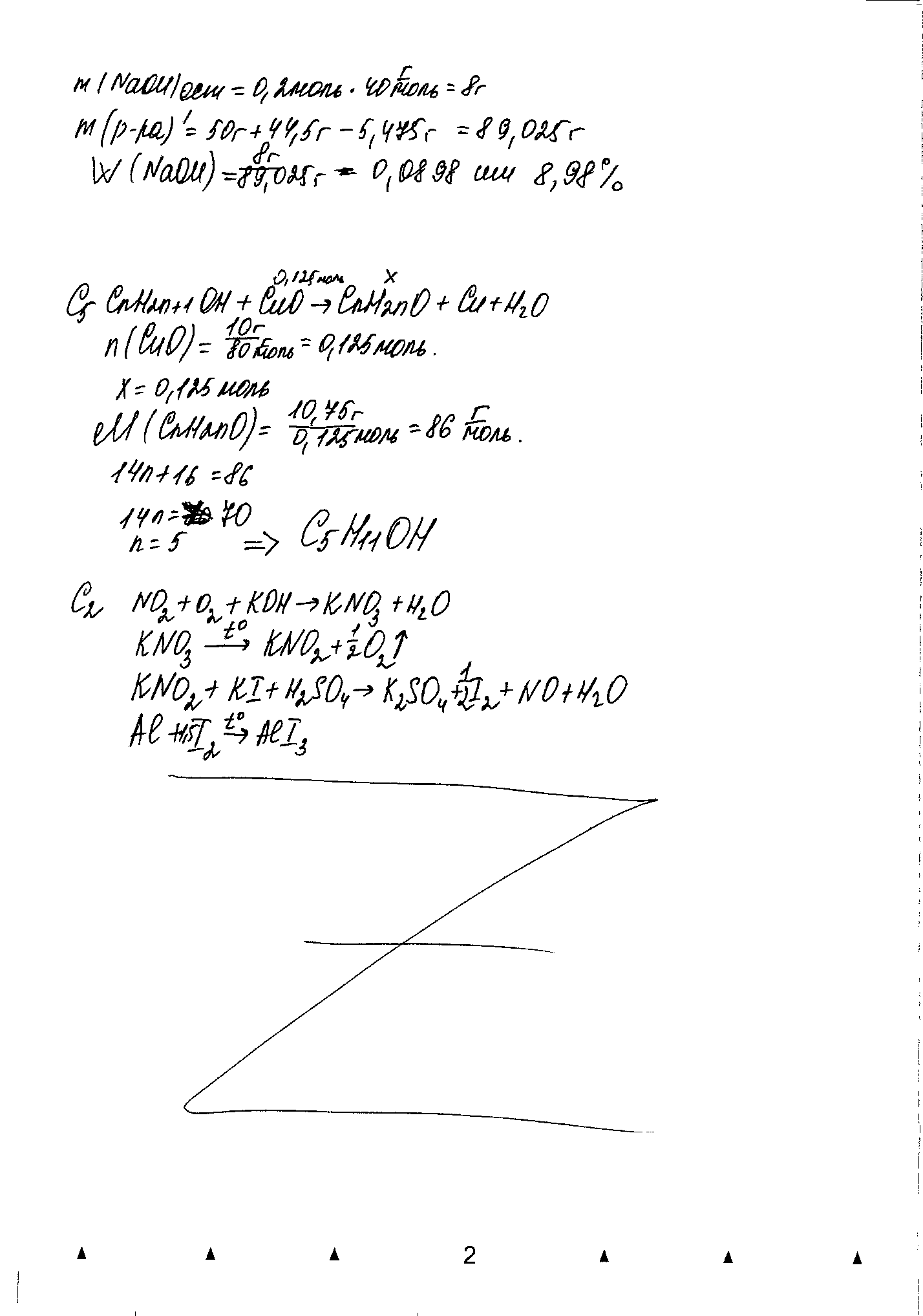 Работа 2.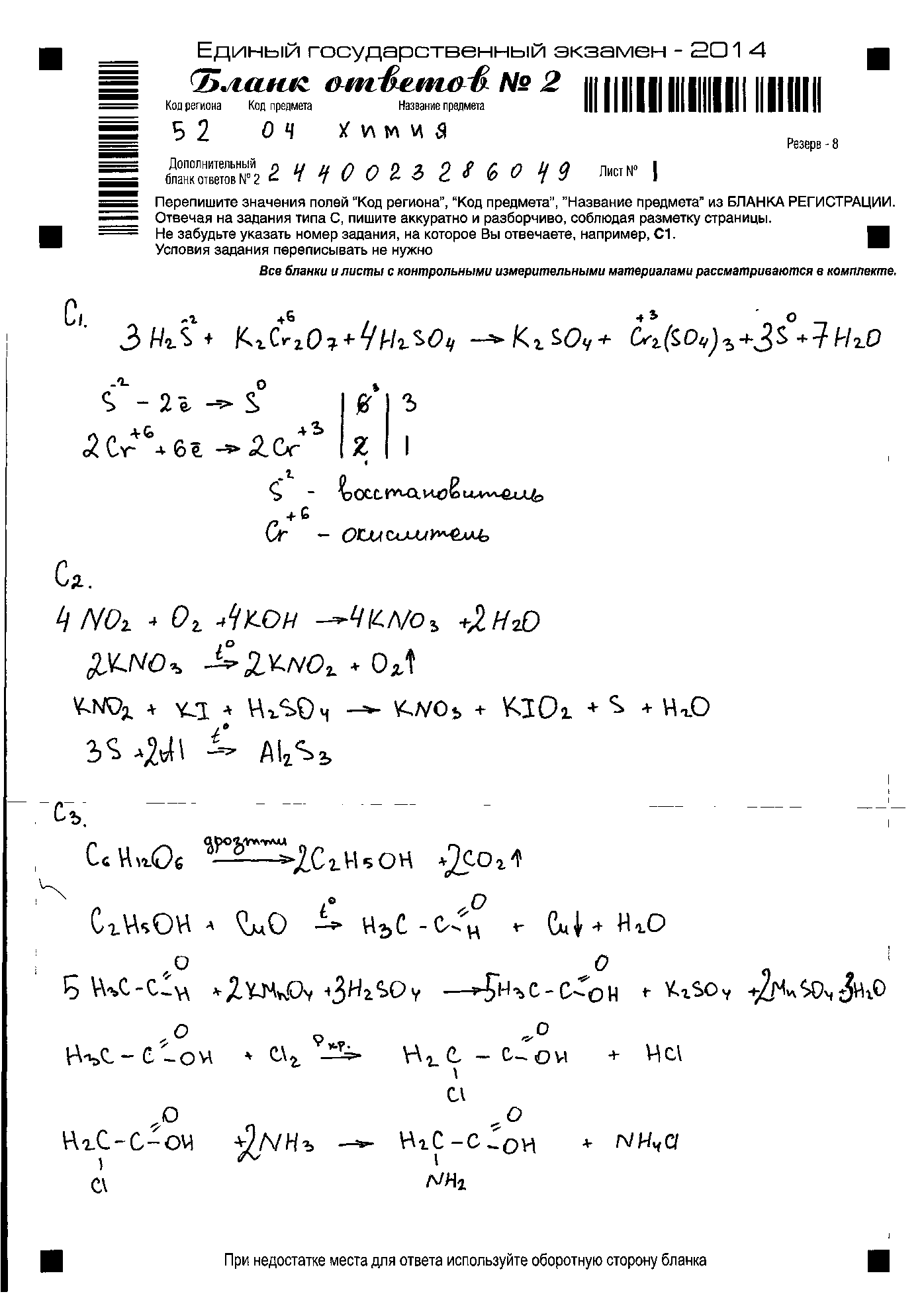 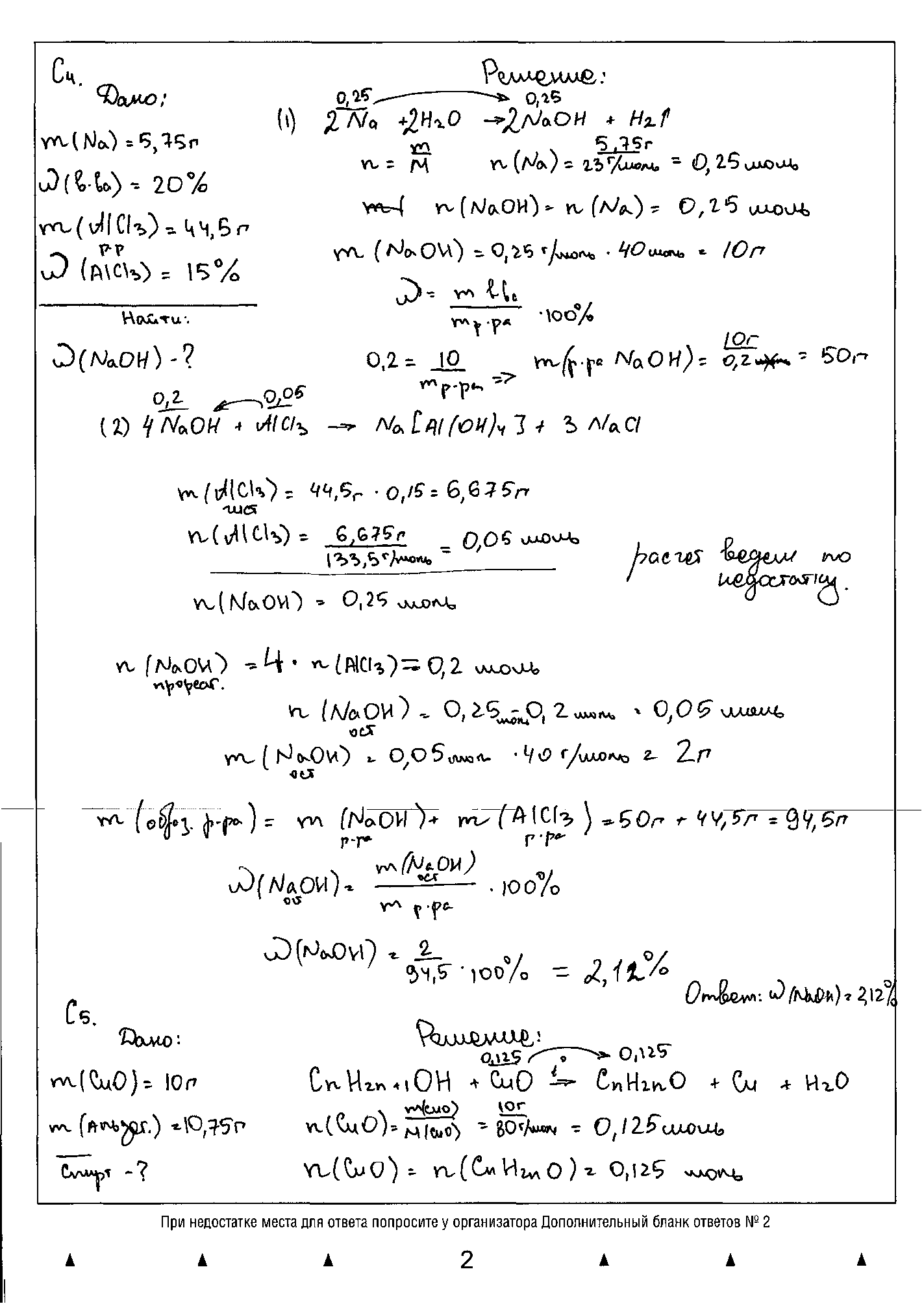 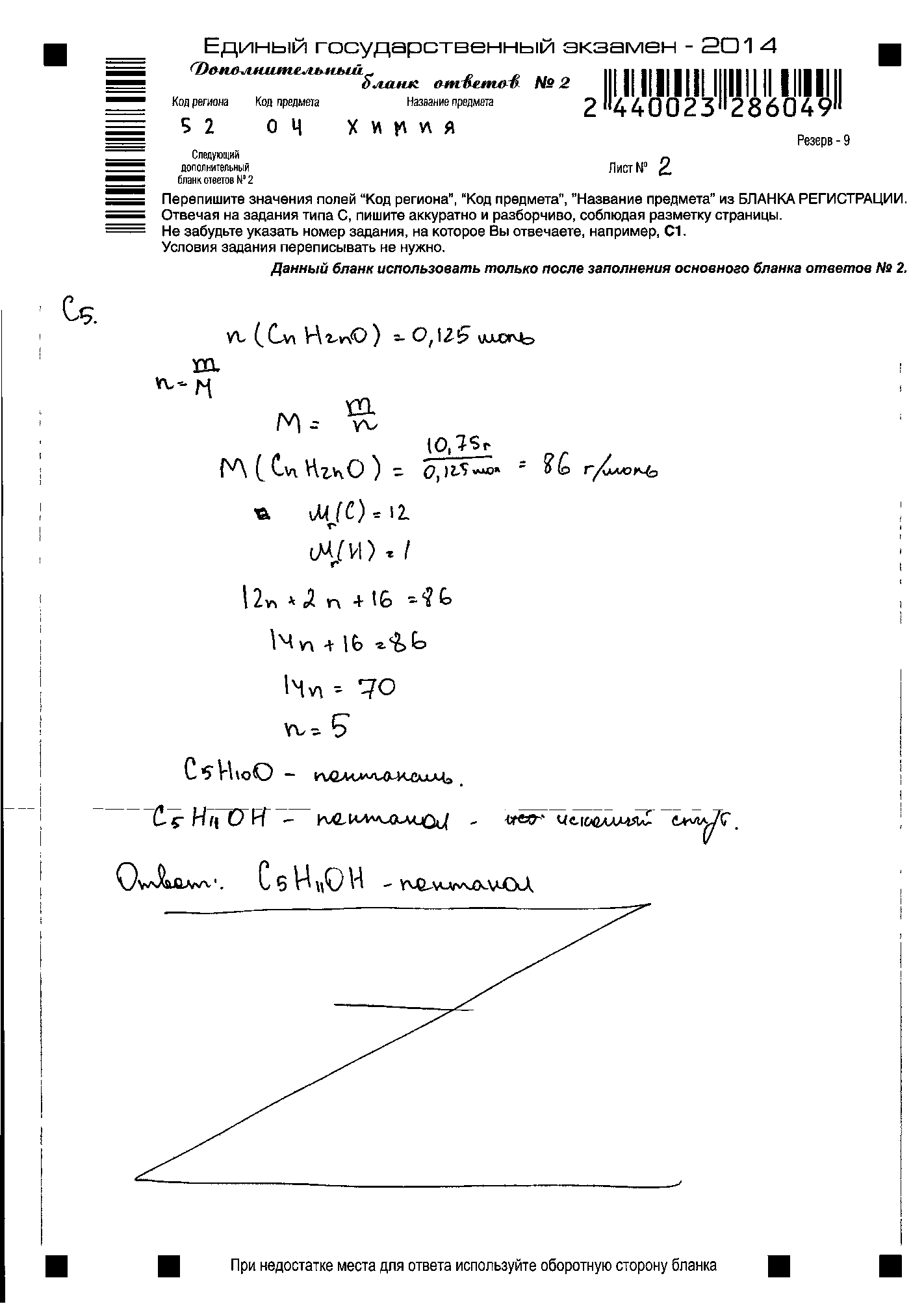 ДЕПАРТАМЕНТ ОБРАЗОВАНИЯ ГОРОДА МОСКВЫГосударственное автономное образовательное учреждение высшего образования города Москвы«МОСКОВСКИЙ ИНСТИТУТ ОТКРЫТОГО ОБРАЗОВАНИЯ»КАФЕДРА МЕТОДИКИ ОБУЧЕНИЯ ХИМИИ, ЭКОЛОГИИ И ЕСТЕСТВОЗНАНИЮДЕПАРТАМЕНТ ОБРАЗОВАНИЯ ГОРОДА МОСКВЫГосударственное автономное образовательное учреждение высшего образования города Москвы«МОСКОВСКИЙ ИНСТИТУТ ОТКРЫТОГО ОБРАЗОВАНИЯ»КАФЕДРА МЕТОДИКИ ОБУЧЕНИЯ ХИМИИ, ЭКОЛОГИИ И ЕСТЕСТВОЗНАНИЮДЕПАРТАМЕНТ ОБРАЗОВАНИЯ ГОРОДА МОСКВЫГосударственное автономное образовательное учреждение высшего образования города Москвы«МОСКОВСКИЙ ИНСТИТУТ ОТКРЫТОГО ОБРАЗОВАНИЯ»КАФЕДРА МЕТОДИКИ ОБУЧЕНИЯ ХИМИИ, ЭКОЛОГИИ И ЕСТЕСТВОЗНАНИЮ«УТВЕРЖДАЮ»Ректор ГАОУ ВО МИОО _________________________А. И. Рытов«___» «______________» .Дополнительная профессиональная программа (повышение квалификации)Программа обучения членов предметной комиссиипри проведении государственной итоговой аттестациипо образовательным программам среднего общего образования(ГИА-11) по химии в 2016 годуАвтор курса:Гончарук О. Ю., специалист кафедры методики обучения химии, экологии и естествознаниюУтверждено на заседаниикафедры методики обучения химии, экологии и естествознаниюПротокол № 2 от 01 октября . Зав. кафедрой ______ П. А. ОржековскийМосква – 2015Дополнительная профессиональная программа (повышение квалификации)Программа обучения членов предметной комиссиипри проведении государственной итоговой аттестациипо образовательным программам среднего общего образования(ГИА-11) по химии в 2016 годуАвтор курса:Гончарук О. Ю., специалист кафедры методики обучения химии, экологии и естествознаниюУтверждено на заседаниикафедры методики обучения химии, экологии и естествознаниюПротокол № 2 от 01 октября . Зав. кафедрой ______ П. А. ОржековскийМосква – 2015Дополнительная профессиональная программа (повышение квалификации)Программа обучения членов предметной комиссиипри проведении государственной итоговой аттестациипо образовательным программам среднего общего образования(ГИА-11) по химии в 2016 годуАвтор курса:Гончарук О. Ю., специалист кафедры методики обучения химии, экологии и естествознаниюУтверждено на заседаниикафедры методики обучения химии, экологии и естествознаниюПротокол № 2 от 01 октября . Зав. кафедрой ______ П. А. ОржековскийМосква – 2015№ п/пКомпетенцияНаправление подготовки Педагогическое образованиеНаправление подготовки Педагогическое образованиеНаправление подготовки Педагогическое образование№ п/пКомпетенция05010005010044.04.01№ п/пКомпетенцияКод компетенцииКод компетенцииКод компетенции№ п/пКомпетенцияБакалавриатБакалавриатМагистратура№ п/пКомпетенция4 года5 летМагистратура1.Готов применять современные методики и технологии, методы диагностирования достижений обучающихся для обеспечения качества учебно-воспитательного процесса.ПК-32.Готов к взаимодействию с учениками, родителями, коллегами, социальными партнерами.ПК-6№ п/пЗнатьНаправление подготовки Педагогическое образованиеНаправление подготовки Педагогическое образованиеНаправление подготовки Педагогическое образованиеНаправление подготовки Педагогическое образование№ п/пЗнать05010005010044.04.0144.04.01№ п/пЗнатьКод компетенцииКод компетенцииКод компетенцииКод компетенции№ п/пЗнатьБакалавриатБакалавриатБакалавриатМагистратура№ п/пЗнать4 года5 лет5 летМагистратура1.Содержание нормативных документов, определяющих структуру и содержание КИМ для проведения государственной итоговой аттестации по образовательной программе «Химия» среднего общего образования.ПК-3ПК-32.Особенности оценивания экзаменационных работ по химии выпускников 11 классов.ПК-3ПК-33.Предметное содержание, выносимое на итоговую аттестацию.ПК-3ПК-34.Структуру экзаменационной работы по химии, назначение заданий различного типа.ПК-3ПК-35.Виды типичных конфликтных ситуаций, способы их предупреждения и пути   разрешения.ПК-6ПК-6УметьБакалавриатБакалавриатБакалавриатМагистратураУметь4 года5 лет5 летМагистратура1.Работать с инструкциями, регламентирующими процедуру проверки и оценки ответов выпускников средней полной школы на задания с развернутым ответом (2-я часть).ПК-3ПК-32.Проверять и объективно оценивать ответы экзаменуемых на задания с развернутым ответом, основываясь на критериях, разработанных ФИПИ.ПК-3ПК-33.Оформлять «Протокол проверки ответов на задания в бланке №2», соблюдая установленные технические требования.ПК-3ПК-34.Вести диалог с учениками, родителями, коллегами в процессе работы на конфликтной комиссии ГИА-11.ПК-6ПК-6№ п/пНаименование разделов (модулей) и темВсего, час.Виды учебных занятий, учебных работВиды учебных занятий, учебных работФорма контроля№ п/пНаименование разделов (модулей) и темВсего, час.ЛекцииИнтерактивные занятияФорма контроля1.Базовая часть.Особенности проведения государственной (итоговой) аттестации выпускников 11 классов государственных образовательных учреждений.6421.1Нормативно-правовые основы проведения ГИА-11 и деятельности предметной комиссии. Задачи ГИА-11 по химии.21.2Этика отношений участников экзаменационного процесса.22п2Профильная часть (предметно-методическая).30228Раздел 1. Педагогический контроль в современном учебном процессе. Методика проверки и оценивания заданий с развернутым ответом.2.1Специфика стандартизированных форм контроля и их место в современном образовательном процессе.6242.1.1Структура и содержание контрольных измерительных материалов (КИМ) по химии.22.1.2Принципы отбора содержания контрольных измерительных материалов по химии.4п2.2Раздел 2. Методика проверки и оценивания заданий экзаменационных работ (ГИА-11) с развернутым ответом.24242.2.1Общие научно-методические подходы к проверке и оценке выполнения заданий разных типов.6п2.2.2Методика оценки ответов экзаменуемых на основе разработанных критериев.18пИтоговая аттестацияЗачетИТОГО:36630№ п/пВиды учебных занятий, учебных работВиды учебных занятий, учебных работСодержаниеРаздел 1. Базовая часть.Особенности проведения государственной (итоговой) аттестации выпускников 11 классов государственных образовательных учреждений.Раздел 1. Базовая часть.Особенности проведения государственной (итоговой) аттестации выпускников 11 классов государственных образовательных учреждений.Раздел 1. Базовая часть.Особенности проведения государственной (итоговой) аттестации выпускников 11 классов государственных образовательных учреждений.Раздел 1. Базовая часть.Особенности проведения государственной (итоговой) аттестации выпускников 11 классов государственных образовательных учреждений.Тема 1.1. Нормативно-правовые основы проведения ГИА-11 и деятельности предметной комиссии. Задачи ГИА-11 по химии.Лекция, 2 часаФедеральный закон от 29.12.2012 N273-ФЗ (ред. от 23.07.2013) «Об образовании в Российской Федерации».Федеральный компонент государственного образовательного стандарта среднего (полного) общего образования (приказ Минобразования России от 05.03.2004 г. №1089 «Об утверждении федерального компонента государственных образовательных стандартов начального общего, основного общего и среднего (полного) общего образования») (с изменениями и дополнениями).Федеральный государственный образовательный стандарт среднего общего образования (Приказ Минобрнауки РФ от 17 декабря . №1897) и др. нормативно-правовые акты.Инструктивно-методические материалы Федеральной службы по надзору в сфере образования и науки, ФГБУ «Федеральный центр тестирования» и ФИПИ по проведению ГИА-11 (размещаются на официальных сайтах, например: http://obrnadzor.gov.ru).Государственная итоговая аттестация в контексте создания общероссийской системы оценки качества образования. Цели и задачи введения ГИА-11.Стандартизованная процедура проверки и перепроверки выполнения заданий с развернутым ответом. Процедура апелляции на результаты ГИА-11.Анализ данных о выполнении и  оценивании заданий с развернутым ответом. Анализ результатов ЕГЭ по химии в 2015 г. Типичные ошибки в экзаменационных работах выпускников при выполнении заданий с развернутым ответом.Федеральный закон от 29.12.2012 N273-ФЗ (ред. от 23.07.2013) «Об образовании в Российской Федерации».Федеральный компонент государственного образовательного стандарта среднего (полного) общего образования (приказ Минобразования России от 05.03.2004 г. №1089 «Об утверждении федерального компонента государственных образовательных стандартов начального общего, основного общего и среднего (полного) общего образования») (с изменениями и дополнениями).Федеральный государственный образовательный стандарт среднего общего образования (Приказ Минобрнауки РФ от 17 декабря . №1897) и др. нормативно-правовые акты.Инструктивно-методические материалы Федеральной службы по надзору в сфере образования и науки, ФГБУ «Федеральный центр тестирования» и ФИПИ по проведению ГИА-11 (размещаются на официальных сайтах, например: http://obrnadzor.gov.ru).Государственная итоговая аттестация в контексте создания общероссийской системы оценки качества образования. Цели и задачи введения ГИА-11.Стандартизованная процедура проверки и перепроверки выполнения заданий с развернутым ответом. Процедура апелляции на результаты ГИА-11.Анализ данных о выполнении и  оценивании заданий с развернутым ответом. Анализ результатов ЕГЭ по химии в 2015 г. Типичные ошибки в экзаменационных работах выпускников при выполнении заданий с развернутым ответом.Тема 1.2. Этика отношений участников экзаменационного процесса.Лекция, 2 часаПрактическое занятие, 2 часаСущность понятия «общение» и его виды. Этика межличностных отношений.Характеристика наиболее типичных конфликтных ситуаций, способы их предупреждения и пути разрешения. Саморегуляция эмоционального состояния участников экзаменационного процесса в сложных условиях работы в предметной и конфликтной комиссиях.Сущность понятия «общение» и его виды. Этика межличностных отношений.Характеристика наиболее типичных конфликтных ситуаций, способы их предупреждения и пути разрешения. Саморегуляция эмоционального состояния участников экзаменационного процесса в сложных условиях работы в предметной и конфликтной комиссиях.Раздел 2. Профильная часть (предметно-методическая) Педагогический контроль в современном учебном процессе. Методика проверки и оценивания заданий с развернутым ответом.Раздел 2. Профильная часть (предметно-методическая) Педагогический контроль в современном учебном процессе. Методика проверки и оценивания заданий с развернутым ответом.Раздел 2. Профильная часть (предметно-методическая) Педагогический контроль в современном учебном процессе. Методика проверки и оценивания заданий с развернутым ответом.Раздел 2. Профильная часть (предметно-методическая) Педагогический контроль в современном учебном процессе. Методика проверки и оценивания заданий с развернутым ответом.2.1. Специфика стандартизированных форм контроля и их место в современном образовательном процессе2.1. Специфика стандартизированных форм контроля и их место в современном образовательном процессе2.1. Специфика стандартизированных форм контроля и их место в современном образовательном процессе2.1. Специфика стандартизированных форм контроля и их место в современном образовательном процессе2.1.1. Структура и содержание контрольных измерительных материалов (КИМ) по химии.Лекция, 2 часаОтражение в КИМ специфики содержания и структуры учебного предмета. Типы заданий. Распределение заданий экзаменационной работы по уровням усвоения учебного содержания курса. Шкалирование.Задания с развернутым ответом, их место и назначение в структуре КИМ.Подходы к определению основных элементов содержания и учебно-познавательной деятельности, проверяемых заданиями с развернутым ответом. Типология заданий с развернутым ответом.Отражение в КИМ специфики содержания и структуры учебного предмета. Типы заданий. Распределение заданий экзаменационной работы по уровням усвоения учебного содержания курса. Шкалирование.Задания с развернутым ответом, их место и назначение в структуре КИМ.Подходы к определению основных элементов содержания и учебно-познавательной деятельности, проверяемых заданиями с развернутым ответом. Типология заданий с развернутым ответом.2.1.2. Принципы отбора содержания контрольных измерительных материалов по химии.Практическое занятие, 4 часаОсновные принципы, положенные в основу создания КИМ.Изучение документов, определяющих структуру и содержание КИМ по химии (Кодификатор элементов содержания и требований к уровню подготовки выпускников полной (средней) школы; Спецификация экзаменационной работы; Демонстрационный вариант КИМ ГИА-11 в 2015 г. с инструкцией для учащихся и критериями оценивания заданий с развернутым ответом). Основные принципы, положенные в основу создания КИМ.Изучение документов, определяющих структуру и содержание КИМ по химии (Кодификатор элементов содержания и требований к уровню подготовки выпускников полной (средней) школы; Спецификация экзаменационной работы; Демонстрационный вариант КИМ ГИА-11 в 2015 г. с инструкцией для учащихся и критериями оценивания заданий с развернутым ответом). 2.2. Методика проверки и оценивания заданий экзаменационных работ (ГИА-11) с развернутым ответом2.2. Методика проверки и оценивания заданий экзаменационных работ (ГИА-11) с развернутым ответом2.2. Методика проверки и оценивания заданий экзаменационных работ (ГИА-11) с развернутым ответом2.2. Методика проверки и оценивания заданий экзаменационных работ (ГИА-11) с развернутым ответом2.2.1. Общие научно-методические подходы к проверке и оценке выполнения заданий разных типов.Практическое занятие, 6 часов (очное)Система оценивания заданий с развернутым ответом. Специфические подходы к системе оценки выполнения заданий с развернутым ответом по химии. Стандартизованная процедура проверки и перепроверки выполнения заданий с развернутым ответом. Протокол проверки ответов на задания в бланке №2.Особенности работы третьего эксперта.Система оценивания заданий с развернутым ответом. Специфические подходы к системе оценки выполнения заданий с развернутым ответом по химии. Стандартизованная процедура проверки и перепроверки выполнения заданий с развернутым ответом. Протокол проверки ответов на задания в бланке №2.Особенности работы третьего эксперта.2.2.2. Методика оценки ответов экзаменуемых на основе разработанных критериев.Практическое занятие, 6 часов (очное)Особенности оценки ответов экзаменуемых на задания с развернутым ответом по химии.Методика оценивания ответов экзаменуемых по химии на основе разработанных критериев (ФИПИ) с примерами характерных ответов и типичных ошибок. Способы разрешения нестандартных ситуаций при проверке выполнения заданий с развернутым ответом по химии.Особенности оценки ответов экзаменуемых на задания с развернутым ответом по химии.Методика оценивания ответов экзаменуемых по химии на основе разработанных критериев (ФИПИ) с примерами характерных ответов и типичных ошибок. Способы разрешения нестандартных ситуаций при проверке выполнения заданий с развернутым ответом по химии.2.2.2. Методика оценки ответов экзаменуемых на основе разработанных критериев.Практическое занятие, 12 часов (заочное)Особенности оценки ответов экзаменуемых на задания с развернутым ответом по химии.Методика оценивания ответов экзаменуемых по химии на основе разработанных критериев (ФИПИ) с примерами характерных ответов и типичных ошибок. Способы разрешения нестандартных ситуаций при проверке выполнения заданий с развернутым ответом по химии.Особенности оценки ответов экзаменуемых на задания с развернутым ответом по химии.Методика оценивания ответов экзаменуемых по химии на основе разработанных критериев (ФИПИ) с примерами характерных ответов и типичных ошибок. Способы разрешения нестандартных ситуаций при проверке выполнения заданий с развернутым ответом по химии.